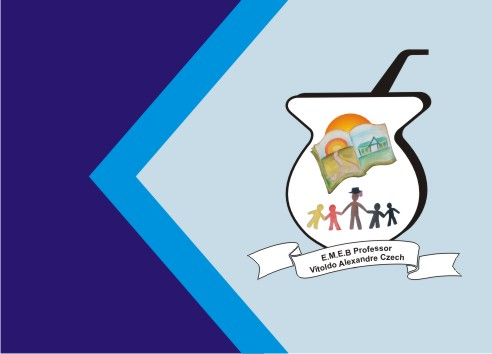 Atividade de artes TEMA: QUAL É COR A DE SEU  AMIGO ESPECIAL? CONTEÚDO: processos de criação: 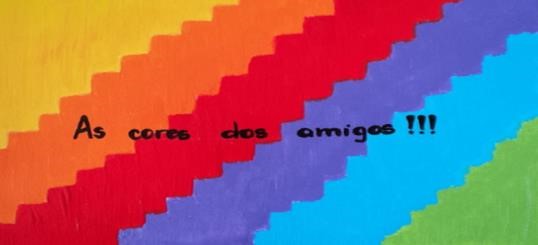 Leia com atenção o texto para depois realizar atividade. Todos nós temos alguns tipos  de sentimentos bons e ruins. Sabemos como é bom ter uma amiga ou um amigo e manter essa amizade. Já conhecemos as cores e suas características. Vamos dar mais uma reforçada sobre as cores e em seguida realizar as atividades. Você sabia que podemos relacionar as cores com as pessoas? Isto é, pessoas mais elétricas, lembram as cores mais quentes, pessoas mais tranquilas lembram as cores frias. Cores quentes e cores frias: Cores quentes e frias são cores que transmitem a sensação de calor ou de frio. Exemplos de cores quentes são o vermelho, amarelo e laranja e de cores frias o azul, roxo  e o verde. As cores quentes e frias são muitas vezes usadas para causar sensações diferentes nas pessoas que as visualizam. Vários estudos comprovam que as cores têm um efeito psicológico nas pessoas e por esse motivo, diferentes cores são usadas para despertar sentimentos e estados de espírito. Cores quentes como o vermelho, amarelo e  laranja, remete para a luz solar e calo, elas estimulam. Enquanto cores frias como o roxo, azul e verde são associadas ao mar e ao céu e têm o efeito de acalmar. 2- Atividade: vamos homenagear um amigo em especial, escolha um modelo abaixo que represente seu amigo.Faça um cartão para seus amigos. Segue os modelos de como podemos classificar um amigo relacionado com as cores. EXEMPLOS ABAIXO. Amigo na cor vermelha                                           Amigo na cor alaranjado 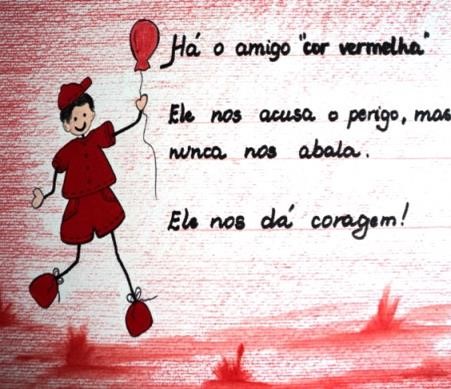 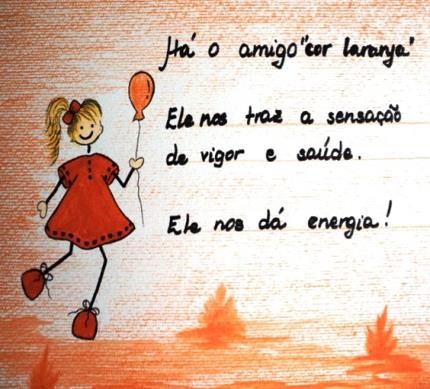 Amigo na cor amarelo                                                  Amigo na cor roxa 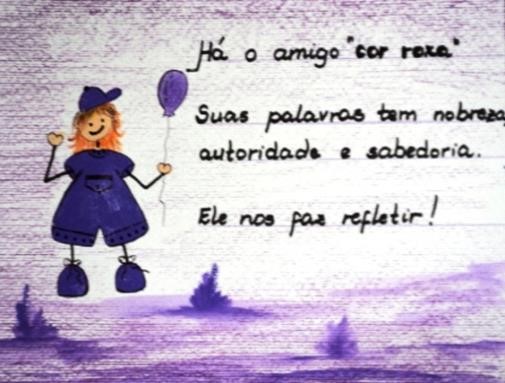 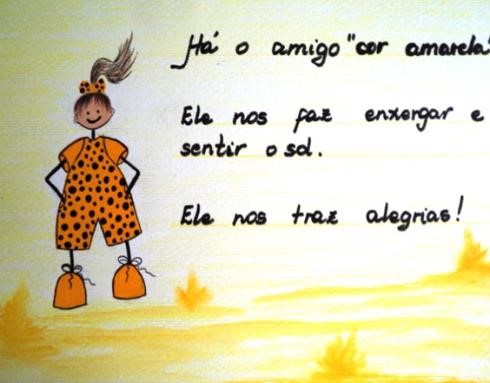 Amigo na cor azul                                                                   Amigo na cor verde  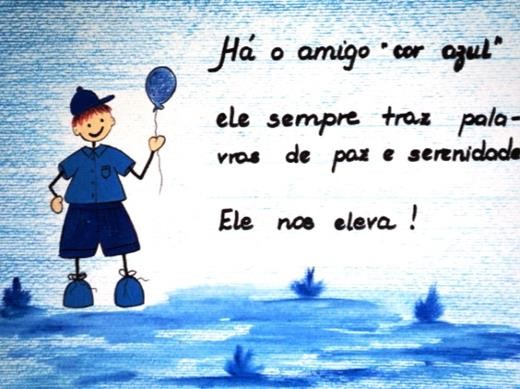 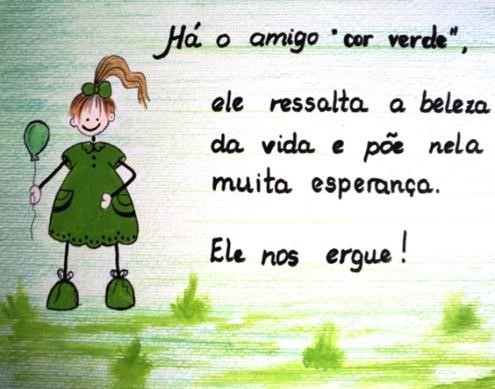 Registrar por fotos e mandar no grupo da turma.